О внесении изменений в постановление администрации района от 14.12.2012г. №646-пРуководствуясь  Федеральными законами от 06.10.2003 № 131-ФЗ «Об общих принципах организации местного самоуправления в Российской Федерации»,   от 12.06.2002 №67-ФЗ «Об основных гарантиях избирательных прав на участие в референдуме граждан Российской Федерации», п о с т а н о в л я ю:1. Внести  изменения в постановление администрации Пучежского муниципального района от 14.12.2012г. №646-п «Об образовании избирательных участков на территории Пучежского муниципального района для проведения и подсчета голосов избирателей на выборах»  изложив раздел «Избирательный участок №601»  п.1 в новой редакции:«Избирательный участок №601В избирательный участок входят улицы: Горького (д. № 16, 17, 18, 36, 37, 41), Маяковского (д. № 22, 23, 24, 25, 28, 29, 30), Мичурина (д. № 27, 29, 31, 33, 35,38, 40, 42, 44), Приволжская, Грибоедова (д.4), Радищева (д. № 33, 35, 37, 39), Советская (д. № 4, 6, 8, 12).Участковая избирательная комиссия будет находиться в здании МБОУ Лицей г.Пучежа, г. Пучеж, ул. Ленина, д. 41, телефон 2-11-56. Голосование будет проходить в этом же здании.2. Направить настоящее постановление в Избирательную комиссию Ивановской области, территориальную избирательную комиссию Пучежского района.3. Опубликовать настоящее постановление в Правовом вестнике Пучежского муниципального района и разместить на сайте администрации Пучежского муниципального района.4. Контроль за исполнением настоящего постановления оставляю за собой.Глава Пучежского муниципального района                                              И.Н. Шипков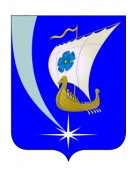 Администрация Пучежского муниципального района Ивановской области П О С Т А Н О В Л Е Н И ЕАдминистрация Пучежского муниципального района Ивановской области П О С Т А Н О В Л Е Н И Е        от 14.09.2021                       № 359 -п             г. Пучежг. Пучеж